Wat als?Wat als dode dingen echt geen energie zouden hebben?Wat als de zon zou stoppen met schijnen?  https://www.youtube.com/watch?v=6ByT4ponpUQWat als we geen energie konden opslaan? Zie ook:https://www.varta-storage.com/fileadmin/templates/video/120612-Varta-Final-1080_english_V4.mp4Los de volgende vragen opHeeft een draaiende windmolen meer energie dan een stilstaande windmolen?Heeft water meer energie dan ijs? Gebruik de volgende PHET simulatie om je hypothese te toetsen:  https://phet.colorado.edu/sims/html/states-of-matter/latest/states-of-matter_nl.htmlHoe komt het dat de beren tijdens hun winterslaap toch voldoende energie hebben om te overleven? Bekijk: https://www.youtube.com/watch?v=DrDPORhXRzk (klokhuis)Waarom zorgt deze maatregel voor minder en 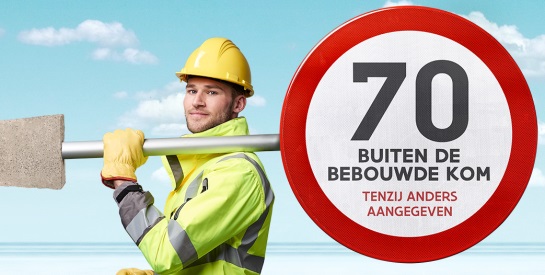 minder zware verkeersongelukken?Een zeilboot heeft geen motor en vaart toch. Waar haalt hij zijn energie vandaan?Ontkracht het preconcept met een experimentEen kop hete thee staat op mijn bureau. Ik vergeet de thee op te drinken en na een tijdje is de thee koud. De energie van de thee is weg.